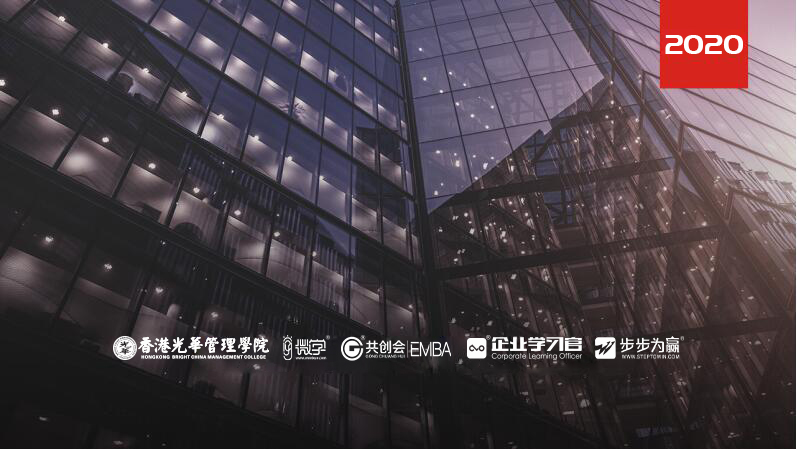 主讲老师：吴湘洪（国家CCAA注册咨询培训师、团队执行力训练导师）授课对象：企业员工企业类型：不限企业大小：不限时间安排：2020年6月6日9:00至16:30地点安排：待定参课费用：学习卡套票3张/人   现金票1800元/人 购买学习卡享受更多优惠人数限制：150课程收益人为什么喜欢去找借口我们如何去理解责任为什么要做一个负责任的人认知重要概念——推脱责任，就是推脱机会责任将会带来成长、收获课程背景找借口是世界上最容易办到的事情之一，因为我们可以找到很多的借口去自我安慰、掩饰自己的错误。借口是拖延的温床，没有任何借口是执行能力的表现，做事不找借口更是一名员工必须具备的品质。只要稍加留意你就会发现，那些没有任何作为，也不曾计划要有番作为的人，经常会有一箩筐的理由来解释：为什么他没有做到，为什么他不做，为什么他不能做，为什么他不是那样做的。失败者为自己“后事”的第一个举动，就是为自己的失败找出各种理由。责任意识是一种自觉意识，也是一种传统美德。责任是一种能力，又远胜于能力，责任是一种精神，更是一种品格；责任就是对自己可能并不喜欢的工作，毫无怨言地承担，并认认真真地做好，这就是责任。所谓的责任意识，就是清楚明了地知道什么是责任，并自觉、认真地履行社会职责和参加社会活动过程中责任，把责任转化到行动中去的心理特征。有责任意识，再危险的工作也能减少风险；没有责任意识，再安全的岗位也会出现险情。责任意识强，再大的困难也可以克服；责任意识差，很小的问题也可能酿成大祸。有责任意识的人，受人尊敬，招人喜爱，让人放心。 课程大纲  Outline一、危机意识篇 当下危机状况分析企业存在于行业间的危机员工在企业中的危机案例分析：大润发超市被收购、移动互联网带来的便利危机我们应该有什么样的应对措施是应对危机还是逃避危机不能让流程化变成自扫门前雪的根源员工如何转换思想案例探讨二、拥抱责任、远离逃避【前言】在工作中，很多人都在追究事情本身的对与错，但是在责任的面前，我们更应该去关注对事情本身应该去做出的选择！责任面前不要关注太多的对与错，更应该关注的是你对责任的选择！责任来自选择！选择有二个答案一个是承担一个是逃避我们如何学会在工作中去做一个正确的选择案例中我们分析、剖析到公司要承担责任，个人要承担责任。如果不承提的后果是什么，如果承担的前景又是什么。【总结】二十一世纪的今天，一个能力很强而他又却不敢承担责任的人，他到任何一个公司、单位、组织一定是一个不太受欢迎的人；相反，一个敢于承担责任又敢于担当责任的人，我想，他到任何一个公司、单位、组织一定有他的立足之地！三、喜欢找借口背后的根源什么是借口我们平常总会听到：“请你解释一下这件事”。这句话的含义是：请你说说这件事为会发生，原因是什么。在解释这件事的时候，我们说的话有时被认为是正当的“理由”，有时则会被认为是“借口”。那么，“理由”和“借口”的区别在哪里？理由：指事情发生的真正原因，带有比较强烈的客观意识。借口：指当事人为事情发生寻找的原因，是个人强求的原因。带有比较强烈的主观意识。工作中我们常找的七大借口我没兴趣做这个没用不懂、不会、不知道没准备好XXX也是这么做的这就是命四、拥抱责任——企业需要有对负责任担当的人责任的分类角色责任能力责任道义责任关于责任的原则权力越大责任越大权利越大责任越大能力越大责任越大承担责任的方式承认处分罚薪降薪降职调岗离职刑罚生命对待责任的态度推卸责任承担责任自我赋责主动承担被动承担五、负起责任——意味着带来更多的是机会一个企业、一个领导和一个管理都需要用什么样的人才放心！企业会有三种人：有一种人叫——人力有一种人叫——人才有一种人叫——人物这三种人各有什么特点？如何让自己从人力变成人才最后再变成人物。人力：就是领导安排什么工作，通过自己的努力加听话照做，最后完成工作人才：就是领导案排什么工作，在工作的过程中遇到困难，然后通过自己想尽一切办法，解决问题，为公司创造价值，最后提供结果。人物：就是自己可以把公司的任何一件事情，站到自己是公司的主人的角度去思考问题，分析问题，最后解决问题，同时，能为公司未来的发展和前景提出自己的想法，付出自己的行动，获取好的结果为公司添砖加瓦！解读：人力、人才、人物这三种人在公司坐标及价值取向。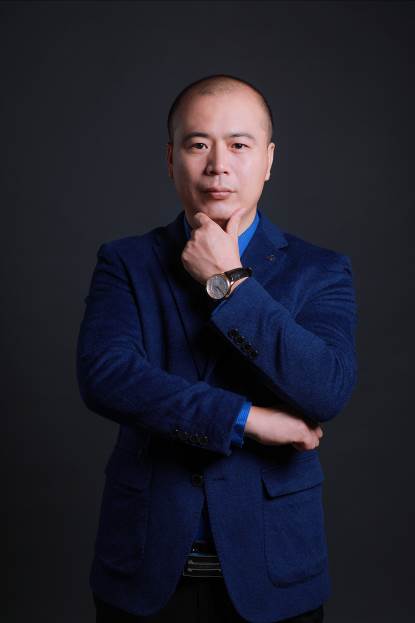 资历背景	正能量团队执行打造专家共赢世纪 | 董事授课风格演讲全身心的投入，激情演讲、抑扬顿挫、将专业术语平民化帮助学员理解深入浅出与浅入深出相结合推崇寓教于乐及快乐学习的方式强调学以致用为教育训练的最终目的授课经验深圳华为、EPSON爱普生、爱默生集团、联想集团、YKK吉田拉链、三星电子、Skyworth创维集团、松下电器、理光电装、康佳集团（东莞）、东莞立顿集团、TDK集团、日立集团、深圳信义玻璃、南车、可口可乐、中国东方航空南京公司等、郑州中原应用技术、云南冶金集团、中国民用航空温州空中交通管理站、东风鸿泰控股集团、十四冶建设集团、河南电视台、国药集团、贵州蓝天航空、深圳邮政、江苏银行、平安保险、重庆两江嘉驿贷款、安徽农信社、开封农信社、安徽利辛信合联社、余杭农村合作银行、广东邮政、山西农信社、重庆农商行、濮阳市范县农村信用合作联社、商丘市夏邑县邮政局、工商银行阳泉分行、武当山农商行、重庆市沙坪坝融兴村镇银行、河南杞县信用联社等课程预告时间：2020年6月11-13日（周四-周六）课题：《首席财务官高端实战班》主讲：讲师团（光华企业实战商学院特聘资深讲师）学习卡套餐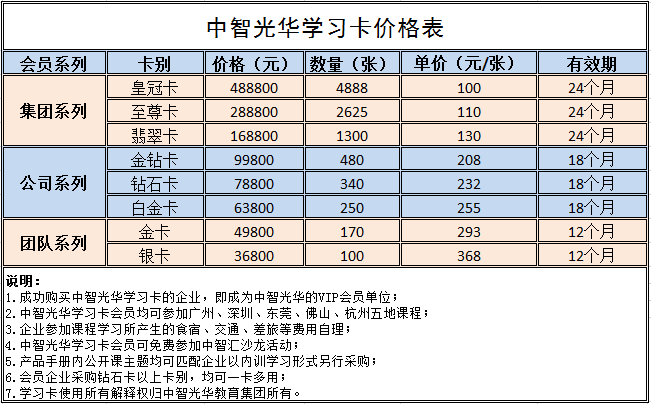 